Pokoloruj  tort urodzinowy. Napisz po śladzie: Happy Birthday to YOU -Wszystkiego najlepszego z okazji urodzin! https://translate.google.pl/#view=home&op=translate&sl=en&tl=pl&text=Happy%20birthday%20to%20you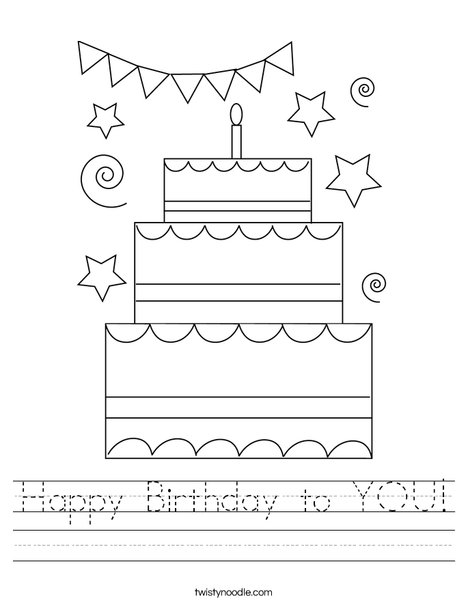 Uzupełnij kartę pracy. My birthady is on…. – mam urodziny….. ( tutaj wpisz datę swoich urodzin )Powtórz: https://translate.google.pl/#view=home&op=translate&sl=en&tl=pl&text=My%20birthady%20is%20on%201%20marchThis is the best present I ever got ! – To jest najlepszy prezent jaki kiedykolwiek dostałem na urodziny (narysuj go)Powtórz: https://translate.google.pl/#view=home&op=translate&sl=en&tl=pl&text=This%20is%20the%20best%20present%20I%20ever%20got%20!I am ……years old.  - Mam …. lat.Powtórz: https://translate.google.pl/#view=home&op=translate&sl=en&tl=pl&text=I%20am%207%20years%20old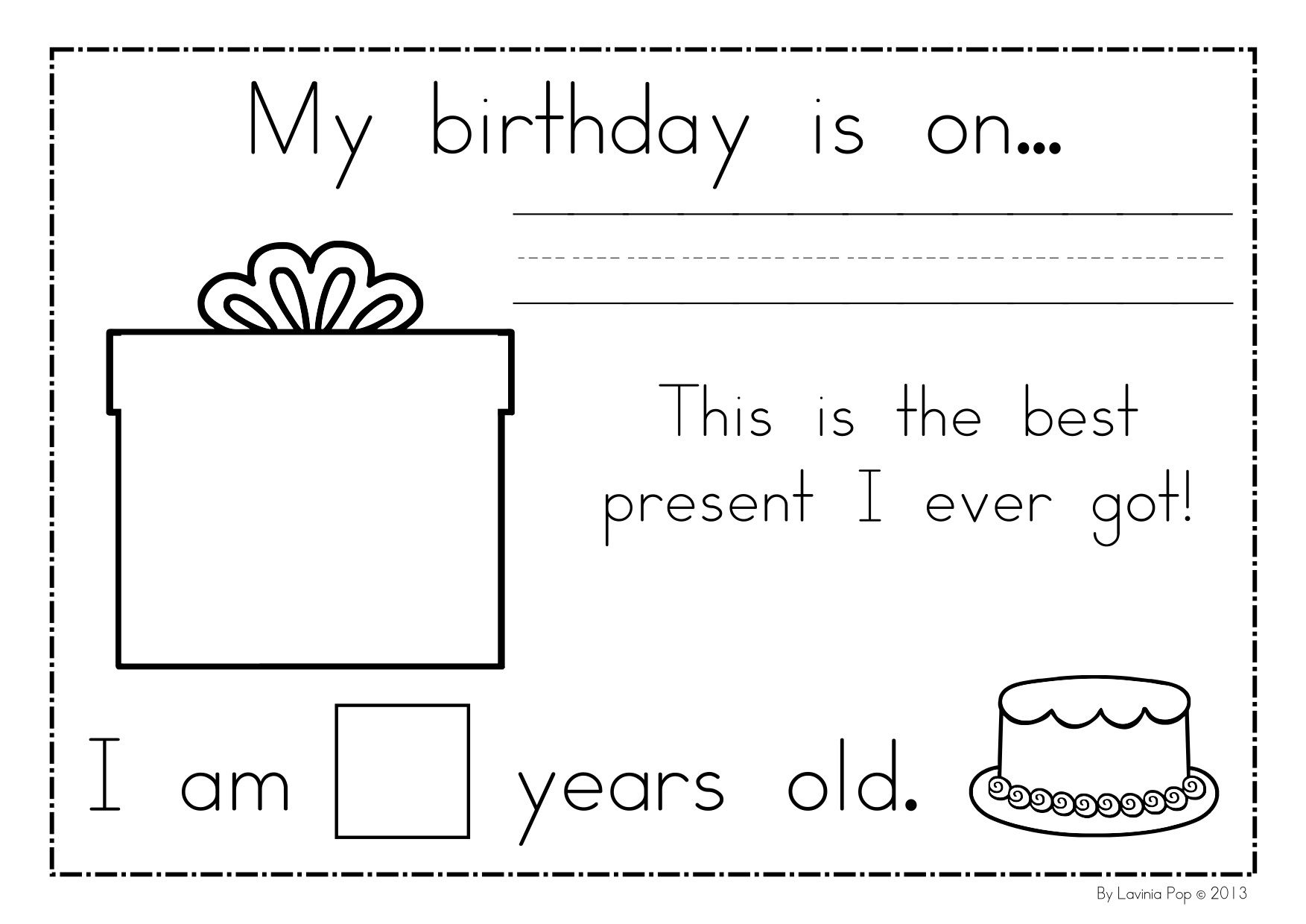 